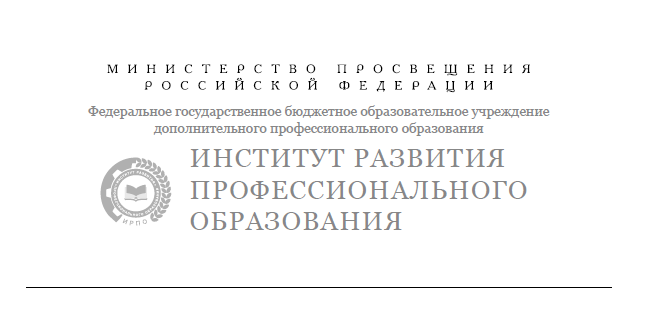 Программа внедрения Методической системы преподавания (методики преподавания, примерной рабочей программы, примерного учебно-методического комплекса, методических рекомендаций по организации обучения) общеобразовательной дисциплины «Астрономия»МОСКВА	ИРПО2022СОДЕРЖАНИЕСоставители (разработчики):1. Колмыкова Елена Алексеевна, к.э.н., главный специалист, ФГБОУ ДПО ИРПО2. Потапова Ольга Александровна, главный специалист, ФГБОУ ДПО ИРПО3. Семенов Олег Юрьевич, к.ф.-м.н., доцент БУ ВО СурГУ4. Колясникова Людмила Викторовна, к.п.н., доцент ФГАОУ ВО РГППУРуководитель структурного подразделенияЦМС СПО				 	 ___________ 	___Макеева Г.А._______	(наименование структурного подразделения    	                                        (подпись)	                                  (Ф.И.О.)© Федеральное государственное бюджетное образовательное учреждение дополнительного профессионального образования «Институт развития профессионального образования»  © Центр методического сопровождения среднего профессионального образованияВведение. Общая характеристика Программы внедрения В рамках комплекса мероприятий, направленных на разработку и внедрение методической системы преподавания общеобразовательных дисциплин с учетом профессиональной направленности программ среднего профессионального образования (СПО), реализуемых на базе основного общего образования, в профессиональных образовательных организациях (ПОО), имеющих статус Федеральной пилотной площадки, проводится внедрение примерных методических продуктов: методик преподавания, примерных рабочих программ, примерного учебно-методического комплекса общеобразовательных дисциплин и методических рекомендаций по организации обучения.Аннотация документов, представленных к внедрениюФедеральным пилотным площадкам (ФПП) - участникам внедрения представлены следующие материалы:методика преподавания общеобразовательной дисциплины (ОД) «Астрономия» (МПОД);примерная рабочая программа ОД «Астрономия» (ПРП);примерный учебно-методический комплекс (Примерный УМК)методические рекомендации по организации обучения с учетом оптимизации сроков обучения. Аннотация Методики преподавания ОД «Астрономия»Методика преподавания общеобразовательной дисциплины «Астрономия» разработана с целью совершенствования организации обучения данной дисциплине, обеспечение преемственности основных образовательных программ среднего общего и среднего профессионального образования путем установления единых требований к содержанию, результатам и условиям реализации среднего общего образования в пределах освоения ОПОП СПО на базе основного общего образования.В разделе 1 Методики приводятся цель и задачи преподавания общеобразовательной дисциплины “Астрономия”.В разделе 2 описана методология определения содержания обучения. В качестве ключевого подхода к совершенствованию структуры содержания образования по дисциплине применяется его проектирование от результатов обучения с последующим формированием на их основе:системы учебной деятельности, направленной на достижение запланированных результатов обучения;системы оценочных мероприятий, контролирующих достижение запланированных результатов обучения;системы учебных материалов, необходимая для организации обучения.Результаты обучения формулируются с учетом ФГОС СОО (предметные результаты по дисциплине) и ФГОС СПО (общие компетенции). При таком подходе результаты обучения становятся основой для отбора содержания образования по дисциплине, обеспечивают принцип концентрированности в организации учебного материала, осознанный выбор методов, средств и технологий обучения, что, в свою очередь, способствует интенсификации общеобразовательной подготовки обучающихся. Под интенсификацией учебного процесса в методике понимается передача необходимого объёма учебной информации за выделенное время с сохранением требований к качеству результатов обучения. В пункте 3.1 Методики описываются механизмы интенсификации подготовки обучающихся за счет организации технологий организации внеаудиторной самостоятельной работы обучающихся в электронной среде, использования современных образовательных технологий и активных методов обучения. В пункте 3.2 Методики представлены основные направления совершенствования преподавания с учетом профессиональной направленности программ СПО. Профессиональная направленность (профессионализация) дисциплины демонстрирует применимость получаемых знаний и умений, способы применения на практике знаний изучаемых основ наук, влияние на развитие техники и технологий, обеспечивает мотивацию студентов и опережающий вход в профессию/специальность.Аннотация ПРП ОД АстрономияПримерная рабочая программа общеобразовательной дисциплины «Астрономия» составлена в соответствии с ФГОС СОО и ФГОС СПО по профессии / специальности и является обязательной частью общеобразовательного цикла образовательной программы.Результаты обучения по астрономии представлены во ФГОС СОО на базовом уровне. Требования к предметным результатам должны отражать:1) сформированность представлений о строении Солнечной системы, эволюции звезд и Вселенной, пространственно-временных масштабах Вселенной;2) понимание физических процессов, происходящих на звездах, в звездных системах, в межгалактической среде;3) владение основополагающими астрономическими понятиями, теориями, законами и закономерностями, уверенное пользование астрономической терминологией и символикой;4) сформированность представлений о методах получения научных астрономических знаний, владение приемами проведения астрономических наблюдений невооруженным глазом, с помощью оптического телескопа;5) сформированность умения решать астрономические задачи;6)сформированность представлений о значении астрономии в деятельности человека и дальнейшем научно-техническом развитии;7) осознание роли отечественной науки в освоении и использовании космического пространства и развитии международного сотрудничества в этой области.Цели изучения дисциплины также ориентированы на формирование и развитие общих компетенций ФГОС СПО: ОК 01. Выбирать способы решения задач профессиональной деятельности применительно к различным контекстам;ОК 02. Использовать современные средства поиска, анализа и интерпретации информации, и информационные технологии для выполнения задач профессиональной деятельности;ОК 04. Эффективно взаимодействовать и работать в коллективе и команде;ОК 07. Содействовать сохранению окружающей среды, ресурсосбережению, применять знания об изменении климата, принципы бережливого производства, эффективно действовать в чрезвычайных ситуациях.На изучение общеобразовательной дисциплины «Астрономия» отводится 36 часов, материал общеобразовательной дисциплины изучается в течение одного семестра.Рабочая программа содержит следующие разделы:1. солнечная система;2. строение и эволюция Вселенной;3. космические технологии в деятельности человека.По дисциплине предусмотрены следующие виды контроля: текущий, тематический (по разделам) и промежуточная аттестация – дифференцированный зачет. Текущий контроль проводится в различных формах на учебных занятиях и в электронной образовательной среде. Тематический контроль организуется на учебных занятиях в форме контрольной работы. Промежуточная аттестация проводится в форме защиты групповых учебных проектов.Аннотация Примерного УМК Учебно-методический комплекс (УМК) разработан с целью обеспечения качественной реализации основной  образовательной программы  СПО по общеобразовательной дисциплине «Астрономия» и представляет собой открытую систему учебно-методической документации, средств обучения и контроля, необходимых для качественной организации образовательного процесса, самостоятельной внеаудиторной работы студентов в соответствии с требованиями федерального государственного стандарта среднего общего образования (далее – ФГОС СОО) в пределах освоения ОПОП СПО на базе основного общего образования.УМК выступает в качестве инструмента системно-методического обеспечения учебного процесса по дисциплине «Астрономия», его предварительного проектирования, объединяет в единое целое различные дидактические средства, раскрывает требования к результатам освоения и содержанию дисциплины.В разделе 1 УМК определены место дисциплины в структуре ОП СПО, предметные результаты освоения дисциплины, общие компетенции ФГОС СПО, формированию и развитию которых способствует дисциплина «Астрономия».В разделе 2 УМК приведено поурочное тематическое планирование. В поурочном тематическом плане дисциплины по каждой теме указаны типы занятий, формы и методы контроля, для практических занятий приведена дополнительная литература, также указаны межпредметные связи с общеобразовательными дисциплинами по отдельным темам дисциплины «Астрономия».Краткая характеристика каждого занятия дисциплины дана в опорных конспектах. С целью проектирования практических занятий разработаны технологические карты занятий. В п.п. 2.2. и 2.3. УМК приведены примеры опорного конспекта комбинированного занятия и технологической карты практического занятия.В разделе 3 УМК представлен примерный фонд оценочных средств для текущего, тематического контроля и промежуточной аттестации по дисциплине «Астрономия». Система оценивания по дисциплине включает формирующие и суммирующие оценочные мероприятия. Для текущего контроля усвоения учебного материала студентами предназначены формирующие оценочные мероприятия – учебные и тренировочные задания, составляющие основу учебного процесса, направленные на формирование результатов обучения по дисциплине. Для рубежного (тематического) контроля и промежуточной аттестации предназначены суммирующие оценочные мероприятия, которые позволяют преподавателю однозначно определить, достигнут или не достигнут соответствующий результат обучения. Суммирующие оценочные мероприятия направлены на оценку уровня достижения ключевых результатов обучения по разделам дисциплины и всему курсу в целом.С целью проектирования оценочных средств, доказательно проверяющих достижение обучающимися запланированных результатов обучения по каждой теме, разделу, дисциплине, в п. 3.1. УМК разработан паспорт оценочных средств по дисциплине «Астрономия», где соотнесены результаты обучения по темам, разделам с оценочными мероприятиями и оценочными средствами.В п.п. 3.2-3.4. УМК приведены примеры оценочных средств текущего, рубежного (тематического) контроля и промежуточной аттестации, являющихся модельными. Каждый преподаватель в рамках своей методической деятельности сам проектирует и разрабатывает средства обучения и контроля, а также выбирает методы и организационные формы исходя из организационно-педагогических условий образовательного процесса, собственного опыта, уровня подготовленности и мотивации обучающихся. Аннотация Методических рекомендаций по организации обученияМетодические рекомендации по общеобразовательной дисциплине «Астрономия» разработаны с целью обеспечения преподавателей астрономии инструкциями по разработке дидактических материалов по дисциплине и организации внеаудиторной самостоятельной работы студентов с применением инструментов, обеспечивающих интенсификацию учебного процесса.В разделе 1 описаны общие подходы к проектированию и разработке методических материалов по дисциплине «Астрономия».В разделе 2 даны рекомендации по разработке дидактических материалов по дисциплине. Поскольку методика преподавания дисциплины предусматривает применение тестовых средств обучения и контроля, а создание качественных тестовых материалов требует от разработчика специальных знаний основ теории создания тестов, особое внимание в первом разделе уделяется основным теоретическим положениям разработки заданий в тестовой форме и их систем, проектирования дидактического теста.Во втором разделе также приведены примеры тестовых заданий различных форм, текстовых, ситуационных и тематических систем заданий в тестовой форме по дисциплине «Астрономия», разработанные с учетом описанных в методических рекомендациях требований и принципов. Кроме того, рассмотрены технологические основы проектирования содержания дидактического теста на примере разработки двухмерной технологической матрицы тематического теста, показана технология составления фасетных тестовых заданий для реализации принципа параллельности содержания заданий теста.Во втором разделе методических рекомендаций описана сущность внеаудиторной самостоятельной работы (ВСР) по дисциплине как ключевой составляющей внеаудиторной работы, приведены критерии ее эффективности, виды заданий в зависимости от поставленной дидактической цели, логика планирования и организации ВСР. Особое внимание уделено роли электронного курса как инструмента организации ВСР, позволяющего интенсифицировать учебный процесс. Рассмотрена специфика построения сценария учебного процесса на основе электронного учебного курса в технологии смешанного обучения. Цели и задачи Программы внедрения Целью Программы внедрения является оценка эффективности предложенных в методических продуктах подходов к интенсификации общеобразовательной подготовки обучающихся с включением прикладных заданий, соответствующих профессиональной направленности, и цифровых образовательных технологий, путем проведения процедуры мониторинга качества предлагаемых к внедрению методических продуктов и общественной экспертизы с участием представителей образовательных организаций СПО не менее чем из 85 субъектов РФ. Задачи Программы внедрения:Обеспечение организационно-методических, консультационных и организационно-технических условий проведения внедрения методических продуктов в образовательный процесс. Мониторинг охвата внедрения разработанных методических материалов ОД «Астрономия» участниками внедрения и их эффективности по направлениям:обеспечение соответствия результатов обучения по ОД требованиям ФГОС СОО и ФГОС СПО;возможности профессионализации содержания обучения; обеспечение междисциплинарного подхода в обучении;использования технологий достижения планируемых результатов обучения (система оценочных мероприятий, направленная на достижение и контроль запланированных результатов обучения);использование технологий интенсификации образовательного процесса (методы активного обучения, проектная деятельность, коммуникативные технологии, технологии смешанного обучения и др.);использование технологий цифровизации образовательного процесса, обеспечивающих его интенсификацию. Определение текущих условий и технологий, используемых для организации образовательного процесса при реализации ОД в образовательных организациях СПО с целью выявления рисков внедрения предъявленных методических продуктов.Определение готовности педагогических работников, а также рисков, с которыми они могут столкнуться при внедрении методических продуктов (в т.ч. выявление запросов на повышение квалификации по предметному содержанию ОД «Астрономия» и технологиям организации образовательного процесса).Определение лучших практик освоения предложенных методических продуктов для последующей трансляции педагогического опыта. Ожидаемые результаты внедренияУчастниками внедрения сформирован пакет рекомендаций по совершенствованию методических продуктов ОД «Астрономия».Разработан алгоритм процедуры проведения внедрения, описанный в Методических рекомендациях по проведению внедрения.Проведен мониторинг охвата и эффективности внедрения методических продуктов ОД. Проанализирована практическая применимость предлагаемых методических продуктов при разработке пакета рабочих методических материалов для реализации общеобразовательной подготовки в образовательных учреждениях СПО.Сформулирован комплекс предложений от образовательных организаций, участвующих во внедрении, по улучшению текущих условий деятельности образовательной организации для эффективного внедрения методических продуктов преподавания ОД «Астрономия» (необходимость в системной методической поддержке педагогических работников, развитие профессионального мастерства педагогических работников, совершенствование необходимой информационно-методической и материально-технической базы).Выявлена готовность педагогических работников к использованию предъявленных к внедрению методических продуктов в образовательном процессе.Выявлены риски дальнейшего расширения процесса внедрения и предложены пути их устранения.Отобраны лучшие практики для трансляции педагогического опыта1.4. Нормативная база Программы внедренияФедеральный закон от 29.12.2012 г. № 273-ФЗ «Об образовании в Российской Федерации»; Приказ Минобрнауки России от 17.05.2012 г. № 413 «Об утверждении федерального государственного образовательного среднего общего образования»;Приказ Минобрнауки России от 14.06.2013 г. № 464 «Об утверждении Порядка организации и осуществления образовательной деятельности по образовательным программам среднего профессионального образования»; Распоряжение Минпросвещения России от 30.04.2021 № р-98 «Об утверждении концепции преподавания общеобразовательных дисциплин с учетом профессиональной направленности программ среднего профессионального образования, реализуемых на базе основного общего образования»;Концепция преподавания учебного предмета «Астрономия» в общеобразовательных организациях Российской Федерации, реализующих основные общеобразовательные программы (Утверждена решением Коллегии Министерства просвещения Российской Федерации протокол от 3 декабря 2019 г. № ПК-4вн.);1.5. Сроки и порядок проведения процесса внедренияВнедрение методик преподавания примерных рабочих программ и примерных учебно-методических комплексов по 8 обязательным общеобразовательным дисциплинам, с учётом профессиональной направленности программ среднего профессионального образования, реализуемых на базе основного общего образования, осуществляется в период с 30 августа 2022 года по 30 декабря 2022 года в не менее чем 10% профессиональных образовательных организациях в 85 регионах РФ.Подготовка процесса внедрения и его проведение предполагает этапы работы, указанные в таблице 1.Таблица 1 – План-график внедрения*-Проводится в соответствии с Программой мониторинга1.6. Критерии отбора образовательных организаций, участвующих во внедренииОтбор образовательных учреждений, в которых должно быть проведено внедрение, проведен на основании разработанных критериев и условий, необходимых для их реализации. К основным критериям отбора образовательных учреждений для проведения процедуры внедрения относится статус «Федеральная пилотная площадка» (ФПП) по теме «Внедрение федерального пакета методических разработок для обновления практики подготовки по общеобразовательным дисциплинам с учетом профессиональной направленности программ среднего профессионального образования, реализуемых на базе основного общего образования» ФГБОУ ДПО ИРПО.Критерии отбора образовательных организаций участвующих во внедрении на получение статуса ФПП основывались на отборе в несколько этапов. На первом этапе региональный орган исполнительной власти, в задачи которого в процессе совместной деятельности по разработке и внедрению методических продуктов общеобразовательных дисциплин, в рамках реализации проекта «Современная школа», будет возложена функция по координации и курированию работы ФПП, участвующих в процедуре внедрения, предоставил списки рекомендованных ПОО, основываясь на собственных критериях. На втором этапе ИРПО производило экспертизу по следующим характеристикам: Количество студентов, набранных на первый курс за 2021/2022 учебный год Количество педагогов, реализующих общеобразовательные дисциплины в 2021/2022 учебном году Участие ПОО в Федеральных и Региональных проектах и их количество Количество студентов, принимавших участие в олимпиадах и конкурсах, а также количество студентов призеров К участию во внедрении было отобрано 393 ПОО исходя из вышеизложенных критериев.1.7. Структура управления реализацией Программы внедренияСтруктура управления в разрезе уровней и направлений деятельности представлена в таблице 2.Таблица 2 – Уровни структуры управления реализацией Программы внедрения Реализация программы внедренияПовышение квалификации Для совершенствования профессиональных компетенций региональных операторов и представителей ФПП, ответственных за внедрение Методической системы преподавания общеобразовательных дисциплин с учетом профессиональной направленности в образовательных организациях среднего профессионального, ЦМС СПО ФГБОУ ДПО ИРПО проводятся курсы повышения квалификации по направлениям:для региональных операторов – «Внедрение методической системы преподавания общеобразовательных дисциплин (методик преподавания, примерных рабочих программ и учебно-методических комплексов) в образовательные программы образовательных учреждений среднего профессионального образования»;для ответственных лиц от ФПП – «Методическая система преподавания общеобразовательных дисциплин с учетом профессиональной направленности в образовательных организациях среднего профессионального образования».Разработка пакета рабочих методических материалов по предложенным примерным методическим продуктамДля оценки эффективности и результативности практического применения внедряемых примерных методических продуктов и для реального обновления образовательных практик подготовки по обязательным общеобразовательным дисциплинам, участникам внедрения предлагается разработать методические материалы по ОД «Астрономия»: рекомендации для внесения в рабочий учебный план (УП), рабочая программа (РП), элементы учебно-методического комплекса (УМК), а именно- технологические карты (ТК), фонды оценочных средств (ФОС) (далее по тексту – комплект методических материалов по ОД «Астрономия»). Методические материалы по ОД «Астрономия» разрабатываются для каждой образовательной программы, участвующей во внедрении. Результатом выполненной работы должны стать предложения участников по доработке предложенных примерных методических продуктов и механизмов их внедрения.Ответственный от Федеральной пилотной площадки разрабатывает проект УП с учетом предложений, поступивших от преподавателей-участников внедрения.Подходы к разработке методических материалов для реализации общеобразовательной дисциплины «Астрономия» ФППОдной из целей изучения Астрономии как дисциплины предметной области «Естественные науки» является содействие овладению обучающимся общими компетенциями через формирование целостного представления о естественнонаучной картине мира, развитие естественнонаучного мышления средствами дисциплины.Результаты обучения по дисциплине формулируются с учетом ФГОС СОО (предметные результаты по дисциплине) и ФГОС СПО (общие компетенции). Логика формулирования результатов обучения по астрономии во ФГОС СОО отражает этапность формирования результатов обучения: от представлений к способам деятельности. Одновременно с этим, в логике компетентностного подхода определение целей дисциплины должно быть ориентировано на компетенции, формируемые при освоении обучающимися предметного содержания и конкретизируемые в виде результатов учебной деятельности студентов на разных этапах освоения дисциплины.Поскольку согласно ФГОС СПО процесс освоения дисциплины нацелен на достижение компетентностных результатов, то и подходы к методическому обеспечению образовательного процесса общеобразовательной дисциплины выстраиваются с учетом существенных признаков компетентностного подхода: компетенции формируются в результате осознанной деятельности обучающихся, приобретение компетенций зависит от их активности, природа компетенций носит контекстуальный характер, для формирования компетенций важен процесс совершенствования умений, компетенции развиваются в результате интеграции интеллектуальных, моральных, социальных аспектов знаний, умений и навыков.В связи с этим необходимо ответить на вопросы: как организовать педагогический процесс, направленный на формирование общих компетенций, каковы условия их формирования, чему и ради чего учить?Отвечая на вопрос «как учить», предлагается использование интерактивных, диалоговых, кейс-технологий, метода проектов и других, где обучающийся выступает субъектом деятельности, обучение происходит через открытие, моделирование жизненно важных затруднений, поиск путей их решения. Формирование общих компетенций осуществляется в процессе учебной и внеучебной деятельности, при этом важен способ деятельности. Общие компетенции базируются на личностных и метапредметных результатах обучения в общеобразовательной школе, поэтому отбор методов зависит от предшествующего опыта обучающихся, который выявляется на начальном этапе изучения дисциплины.Например, в качестве методов формирования общей компетенции ОК 1 «Выбирать способы решения задач профессиональной деятельности применительно к различным контекстам», можно применять решение ситуационных задач, метод кейс-стади, методы моделирования проблемных ситуаций и т.д. Для формирования общей компетенции ОК 4 «Эффективно взаимодействовать и работать в коллективе и команде» применяются методы организации проектной деятельности, командные методы работы, проблемные вопросы для микрогрупп и т.д.Кроме того, при проектировании методических материалов по дисциплине «Астрономия» важным аспектом является выстраивание межпредметных связей с другими общеобразовательными дисциплинами. В процессе изучения материала по дисциплине прослеживаются связи астрономии с математикой, географией, физикой, историей, химией, биологией, естествознанием. Реализация междисциплинарных связей выступает как средство развития познавательного интереса на занятиях астрономии, позволяет наиболее эффективно применять знания на практике.Методические приёмы установления междисциплинарных связей на занятиях астрономии определяют механизмы отбора содержания дисциплины, использования практико-ориентированных заданий, спроектированных на контекстуальном содержании других, сопутствующих дисциплин. К таким методическим приемам относятся:решение интегрированных заданий (математика, физика), например, “Решение задач на определение возраста Вселенной”, “Решение разноуровневых задач по теме: “Законы Кеплера и движение небесных тел”;решение кейсов (ситуационных заданий) (география, биология, естествознание, литература), например, “Решение кейсов (ситуационных заданий) для объяснения влияния тел Солнечной системы на природные явления на планете Земля”; индивидуальные проекты междисциплинарного содержания (тема проектного задания).Не смотря на то, что в цели изучения астрономии не закладывается формирование профессиональных компетенций, учет профессиональной направленности в общеобразовательной подготовке по астрономии осуществляется путем применения общенаучных методов при решении астрономических задач и выполнении практических работ, конкретизации сферы применения достижений астрономической науки и космических технологий для определенной группы профессий / специальностей, в том числе, при выполнении проектной работы для достижения результата обучения «Характеризовать влияние космических технологий на практическую деятельность человека».Разработка проектов учебных планов для образовательных программ, участвующих во внедренииУчебный план образовательной программы среднего профессионального образования (далее учебный план) – документ, который определяет перечень, трудоемкость, последовательность и распределение по периодам обучения учебных предметов, курсов, дисциплин (модулей), практики, иных видов учебной деятельности обучающихся и формы их промежуточной аттестации образовательным программам среднего профессионального образования.Учебный план (далее рабочий учебный план – УП) самостоятельно разрабатывается и утверждается образовательной организацией, реализующей образовательные программы СПО – программы подготовки квалифицированных рабочих, служащих (по профессии СПО) и (или) программы подготовки специалистов среднего звена (по специальности СПО).Учебный план образовательной программы разрабатывается на основе ФГОС СПО по специальности/ профессии, а также Федерального государственного образовательного стандарта среднего общего образования (в случае реализации образовательной программы СПО на базе основного общего образования).При разработке учебного плана определяются качественные и количественные характеристики образовательной программы по специальности /профессии среднего профессионального образования, в том числе: объёмные параметры учебной нагрузки в целом, по годам обучения и по семестрам; перечень учебных дисциплин, профессиональных модулей и их составных элементов (междисциплинарных курсов, учебной и производственной практик); последовательность изучения учебных дисциплин и профессиональных модулей; виды учебных занятий; распределение различных форм промежуточной аттестации по годам обучения и по семестрам.Период изучения учебных предметов, курсов, дисциплин (модулей), необходимых для получения обучающимися среднего общего образования, в течение срока освоения соответствующей образовательной программы среднего профессионального образования определяется образовательной организацией самостоятельно, таким образом, изучение общеобразовательных дисциплин может быть интегрировано с изучением дисциплин (МДК, ПМ) естественно-научного, общего гуманитарного и социально-экономического и профессионального циклов.В процессе внедрения примерных методических продуктов предполагается глубокая интеграция в УП ряда дисциплин как на базовом, так и на углубленном уровне изучения. Есть дисциплины, имеющие прямое продолжение (история – история ФГОС СПО, ОБЖ – БЖД, и т.д), дисциплины, имеющие прямое продолжение, но недоступные для интеграции (физическая культура) и дисциплины содержательно связанные с дисциплинами и модулями образовательной программы СПО (как правило, это профильные дисциплины) – все эти особенности могут быть учтены в проекте УП, при условии тщательной проверки рекомендаций преподавателей и обсуждений на уровне методических объединений ФПП. Междисциплинарные связи формируют познавательные интересы обучающихся средствами самых различных учебных дисциплин в их органическом единстве, позволяют осуществлять творческое сотрудничество между преподавателями и обучающимися, устраняют дублирование при изучении одних и тех же вопросов на занятиях смежных дисциплин.Выявление и последующее осуществление необходимых и важных для раскрытия ведущих положений учебных тем междисциплинарных связей позволяет:а) доводить приобретенные знания до практического воплощения;б) сосредоточить внимание преподавателей и обучающихся на узловых аспектах учебных дисциплин, которые играют важную роль в раскрытии ведущих тем и разделов и обеспечивают достижение планируемых результатов обучения;в) осуществлять поэтапную организацию работы по установлению междисциплинарных связей, постоянно усложняя познавательные задачи, расширяя поле действия творческой инициативы и познавательной деятельности обучающихся, применяя все многообразие дидактических средств для эффективного осуществления многосторонних междисциплинарных связей;г) формировать познавательные интересы обучающихся средствами самых различных учебных дисциплин в их органическом единстве;д) осуществлять творческое сотрудничество между преподавателями и обучающимися;ж) устранять дублирование при изучении одних и тех же вопросов на занятиях смежных дисциплин. Использование междисциплинарных связей в процессе подготовки к занятиям требует значительного количества времени и взаимодействия всех преподавателей.Проект УП разрабатывается на весь период обучения для образовательной программы, включенной в программу внедрения.Разработка рабочей программы ОД «Астрономия» для образовательных программ, участвующих во внедрении, на основании примерной рабочей программы ОД «Астрономия».Рабочая программа ОД в системе среднего профессионального образования является одним из основных документов образовательной программы (ОП) по соответствующей профессии/специальности.Примерная рабочая программа (ПРП) по ОД «Астрономия» входит в состав примерных методических продуктов, предложенных к внедрению, в котором через конкретизацию планируемых результатов обучения, обеспечивается выполнение требований ФГОС СОО и ФГОС СПО.В ПРП определены планируемые предметные результаты освоения дисциплины в соответствии с требованиями ФГОС ССО, общие компетенции в соответствии с требованиями ФГОС СПО, формируемые при освоении обучающимися предметного содержания дисциплины.Запланированные результаты обучения положены в основу содержания ОД «Астрономия», структурированного на разделы и темы, по которым определены количество часов, организационные формы обучения и краткое содержание каждой темы дисциплины. В ПРП также указаны условия реализации программы дисциплины – материально-техническое и информационное обеспечение ОД «Астрономия», определены форма и наименование суммирующего оценочного мероприятия по каждому разделу дисциплины, формирующие оценочные мероприятия и их примерное содержание.При формировании РП на основе ПРП по ОД «Астрономия» преподаватель разрабатывает сами оценочные задания для суммирующих и оценочных мероприятий: задания практических работ, разноуровневые задачи, ситуационные задачи, кейс-задания, задания в тестовой форме, тесты и т.д.При разработке проектного задания на основании примерного преподаватель так формулирует задания в рамках темы проекта, чтобы в содержании заданий по применению космических технологий в деятельности человека учитывалась профессиональная направленность программы СПО.2.1.4 Разработка элементов УМК по ОД «Астрономия» с использованием материалов примерного учебно-методического комплексаУчебно-методический комплекс – это завершенный, самодостаточный комплект учебно-методических материалов, обеспечивающих качественное освоение студентами содержания общеобразовательной дисциплины, являющейся частью образовательной программы по профессии/ специальности, реализуемой в колледже.Системный комплекс средств обучения, представленный в УМК, должен обеспечивать:формирование планируемых образовательных результатов и, частично, профессионально значимых компетенций;не столько воспроизведение студентами суммы полученных знаний, сколько их самостоятельный поиск, анализ, критическую оценку;творческое активное овладение студентами профессионально значимыми знаниями или умениями через прикладные задания, проектную деятельность;достижение образовательных результатов соответствующих требованиям ФГОС СОО и актуальных для современного постиндустриального информационного общества.Структура УМК, как правило, включает в себя три основных блока: программно-планирующий; учебно-методический; ресурсно-сопровождающий. Состав УМК по дисциплине, перечень обязательных элементов, количество вариантов заданий и пр. определяет профессиональная образовательная организация самостоятельно и закрепляет локальным нормативным актом, поэтому в примерный учебно-методический комплекс (ПУМК) включены наиболее актуальные, практико-ориентированные и профессионально-значимые элементы, которые в совокупности с цифровыми образовательными технологиями должны обеспечить качество образовательного процесса.Разработка технологических карт как элемента УМК для образовательных программ, участвующих во внедренииТехнологическая карта — это вид методической продукции, обеспечивающей эффективное и качественное преподавание учебных дисциплин и возможность достижения планируемых результатов освоения основных образовательных программ в соответствии с ФГОС СОО.Технологическая карта в дидактическом контексте представляет проект учебного процесса, в котором представлено описание от цели до результата с использованием инновационной технологии работы с информацией. Это современная форма планирования педагогического взаимодействия преподавателя и обучающегося. Технологической карте присущи следующие отличительные черты: интерактивность, структурированность, алгоритмичность при работе с информацией, технологичность и обобщённость.В примерном учебно-методическом комплексе по ОД «Астрономия» представлены технологические карты практических занятий, на которых решаются задачи прикладного характера (прикладного модуля). Преподавателям, участвующем во внедрении примерных методических продуктов, предлагается, опираясь на материалы ПУМК, самостоятельно разработать технологические карты не менее двух практических занятий, включающих профессионализацию учебного материала.Занятие должно носить проблемный и развивающий характер, способствовать формированию предметных и, частично, профессиональных общих компетентностей, нужно ориентироваться на достижение обучающимися трех групп планируемых образовательных результатов, которые должны быть сформулированы не в виде списка традиционных знаний, умений и навыков, а в виде формируемых способов деятельности.Разработка ФОС по дисциплине ОД «Астрономия», обеспечивающие достижение планируемых образовательных результатов в соответствии с ФГОС СОО и ФГОС СПОФОС – это совокупность контрольных измерительных материалов (КИМ) и контрольно-оценочных средств (КОС), описывающих формы, подходы, процедуры контроля и критерии оценивания сформированности планируемых результатов и компетенций обучающихся, позволяющих оценить умения, знания, практический опыт на всех этапах их обучения. Оценивание производится в ходе:текущего оценивания;рубежного оценивания;промежуточной аттестации.Деятельность педагогических работников при разработке оценочных средств должна быть ориентирована на усиление их содержательных и мотивационных компонентов, способствовать формированию разноуровневых образовательных траекторий.Разработка КОС ведется с учетом:форм проведения оценочных мероприятий;уровней освоения учебного материала темы;видов деятельности, которые будут выполнять обучающиеся в процессе оценочных мероприятий;обучающих возможностей оценочных материалов;возможности принятия решения о достижении обучающимися планируемых результатов.Ключевые принципы оценивания:валидность (объекты оценки должны соответствовать поставленным целям обучения);надежность (использование единообразных стандартов и критериев для оценивания достижений);справедливость (разные обучающиеся должны иметь равные возможности добиться успеха);своевременность (поддержание обратной связи);эффективность (соответствие результатов деятельности поставленным образовательным задачам).Текущий контроль успеваемости – это систематическая проверка знаний, умений, навыков обучающихся, проводимая преподавателем на текущих занятиях в соответствии с учебной программой. Текущая оценка может быть формирующей, т.е. поддерживающей и направляющей усилия обучающегося, и диагностической, способствующей выявлению и осознанию преподавателем и обучающимся существующих проблем в обучении.Цель текущего контроля – следить за ходом обучения. Его осуществление позволяет получить оперативную информацию о ходе освоения образовательной программы. Наибольший интерес представляют данные о динамике освоения каждым учащимся нового материала, степени рациональности его мыслительных процессов или алгоритмов при выполнении заданий, так как при правильно организованном учебном процессе преподаватель должен контролировать не только содержание выполняемых учащимися действий, но и их свойства.Текущий контроль успеваемости обучающихся может осуществляться в следующих формах:опрос (устный или письменный);выполнение лабораторных, расчетно-графических, творческих и иных работ;контрольная работа;тестирование;защита результатов самостоятельной работы (реферата, проекта, исследовательской работы и др.);другое.Промежуточная аттестация завершает изучение ОД «Астрономия» в целом, или отдельного раздела (разделов).Подобный контроль помогает оценить более крупные совокупности знаний и умений, в соответствии с планируемыми результатами обучения. Промежуточная аттестация, как правило, подводит итоги работы обучающихся на протяжении семестра (семестров). Ее результаты являются основанием для определенных административных выводов (перевод или не перевод на следующий курс, назначение стипендии, выставление оценки в документ об образовании и т.д.). Основными формами промежуточной аттестации являются: зачет; дифференцированный зачет; экзамен.В методических продуктах представлен Примерный фонд оценочных средств для входного, текущего, рубежного контроля и промежуточной аттестации, разработанный для оценки уровня освоения студентами планируемых результатов. В ФОС раскрыта типология оценочных ситуаций и заданий текущей и промежуточной аттестации по итогам освоения разделов основного содержания ОД и вариативной (прикладной) части содержания ОД.Структурные элементы ФОС по дисциплине:- результаты освоения дисциплины, подлежащие проверке;- описание контрольно-оценочных средств;- разноформатные задания для текущего контроля по дисциплине;- разноформатные задания для рубежного контроля по дисциплине;- разноформатные задания для промежуточной аттестации по дисциплине.Кроме оценочных заданий ФОС включает эталоны ответов ко всем задачам, а к типовым – алгоритмы решения, либо ориентировочную основу действий.Преподавателям, участвующим во внедрении примерных методических продуктов, предлагается, опираясь на материалы примерного ФОС, самостоятельно разработать контрольно-оценочные средства: не менее трех для разных видов текущего контроля; не менее двух для рубежного контроля; для промежуточной аттестации, обеспечивающие достижение планируемых результатов и включающие оценку профессиональных заданий (прикладного модуля).Комплект оценочных средств (КОС) по дисциплине ОД «Астрономия» должен соответствовать разделу рабочей программы и включать тестовые задания и другие оценочные средства по выбранному разделу дисциплины, в соответствии с разделом ПРП «КОНТРОЛЬ И ОЦЕНКА РЕЗУЛЬТАТОВ ОСВОЕНИЯ ДИСЦИПЛИНЫ». Каждое оценочное средство по теме должно обеспечивать проверку усвоения конкретных элементов учебного материала. Консультационно-методическое сопровождение внедренияПроведение онлайн-лекций №1 «Реализация принципов интенсификации, профессионализации и цифровизации, заложенных в МПОД и ПРП, для разработки УП и РП ОД»:цели и задачи преподавания общеобразовательной дисциплины;подходы к преподаванию общеобразовательной дисциплины;основные направления совершенствования преподавания:интенсификация учебного процесса через отбор наиболее эффективных педагогических методов, форм, технологий; интеграция содержания блока общеобразовательных дисциплин с содержанием профессиональных модулей и циклов образовательной программы СПО; учет профессиональной направленности в общеобразовательной подготовке по дисциплине ОД «Астрономия»;использование технологий дистанционного и электронного обучения;особенности УП;структура ПРП ОД «Астрономия».№2 «Применение технологических карт как элемента ПУМК для профессионализации образовательных материалов»:назначение и состав примерного учебно-методического комплекса;разработка элементов УМК по ОД «Астрономия» с использованием материалов примерного учебно-методического комплекса;технологические карты: назначение, виды, структура, примеры;решение задач прикладного характера с учетом получаемой профессии/специальности с использованием технологических карт.№3 «Механизмы реализации планируемых результатов в соответствии с ФГОС СОО и ФГОС СПО через фонды оценочных средств»:соотнесение планируемых результатов обучения по дисциплине ОД «Астрономия» с формируемыми компетенциями образовательной программы по профессии/специальности;виды контролясистема оценивания планируемых результатов;контрольно-оценочные мероприятия: назначение, виды, примеры;оценочные средства.Формирование банка вопросов по онлайн-лекциямПо завершении онлайн-лекции участники внедрения могут направить свои вопросы по электронной почте авторам примерных методических продуктов в течение 5 дней со дня проведения лекции. Все вопросы аккумулируются в банке данных «Вопросы внедрения» и перенаправляются авторским коллективам для ответа. Авторский коллектив либо отвечает на вопрос участника по электронной почте, либо относит вопрос в раздел «Часто задаваемые вопросы» (ЧЗВ).Подготовка и трансляция видеороликов «Ответы на часто задаваемые вопросы по лекции»После завершения приема вопросов участников по электронной почте (5 дней) авторский коллектив в течение 3-х дней записывает видеоролик с ответами на вопросы из раздела ЧЗВ, который размещается на электронном ресурсе общего назначения, доступном всем участникам внедрения.Конкурс методических материалов «Лучшие образовательные модели реализации общеобразовательной подготовки»Для определения лучших практик освоения предложенных методических продуктов для последующей трансляции педагогического опыта ФГБОУ ДПО ИРПО проводит конкурс методических материалов «Лучшие образовательные модели реализации общеобразовательной подготовки» (Положение о конкурсе). Для обеспечения максимального охвата внедрения предлагаемых методических продуктов и трансляции лучших практик, проведение конкурса осуществляется по укрупненным группам профессий/специальностей (УГПС) и отдельно по общеобразовательным дисциплинам. Этапы и условия проведения конкурса описаны в Положении о Конкурсе.Организация и проведение оценки рабочих методических материаловПосле проведения консультационных мероприятий центром методического сопровождения СПО (ЦМС СПО) ИРПО по внедрению предлагаемых методических продуктов (МПОД «Астрономия», примерная рабочая программа, примерный УМК по ОД «Астрономия», методические рекомендации по организации обучения) и работ по разработке комплекта рабочих методических материалов участниками внедрения по предложенным примерным методическим продуктам, запускается процедура проведения оценки разработанных рабочих методических материалов. К процедуре взаимооценки привлекаются все участники внедрения.Ответственные лица от ФПП формируют материалы:1) Пакет рабочих методических материалов по профессии/специальности, входящей в УГПС, определенной региональным оператором, в который входят:учебный план;комплекты рабочих методических материалов по 8 ОД, включающий рабочую программу, не менее 2х технологических карт и ФОС.Материалы передаются региональному оператору для организации экспертной проверки в регионе с целью определения лучших практик внедрения предлагаемых методических продуктов по УГПС в регионе. Оценка проводится по экспертным листам, разработанным ЦМС СПО ИРПО. Экспертный лист (ЭЛ1) предназначен для оценки всего пакета материалов, представленного ФПП (УП, комплекты рабочих методических материалов по каждой дисциплине: РП, элементы УМК – не менее 2х технологических карт и ФОС) в комплексе по специальности/профессии, входящей в УГПС, определенной региональным оператором.2) Комплекты рабочих методических материалов по 8 ОД, включающий рабочую программу, не менее 2х технологических карт и ФОС по ОП профессии/специальности, выбранной ФПП самостоятельно. К каждому комплекту по дисциплине прилагается УП.Материалы передаются региональному оператору, для передачи на другую пилотную площадку с целью взаимопроверки. Оценка ФПП проводится по экспертным листам, разработанным ЦМС СПО ИРПО. Экспертный лист (ЭЛ2) предназначен для оценки комплекта рабочих материалов по каждой (из 8 обязательных) общеобразовательной дисциплине.Процедура оценки проводится в соответствии с Методическими рекомендациями по процедуре внедрения и Положением о конкурсе.По итогам взаимооценки региональный оператор определяет лучшие рабочие методические материалы вместе с экспертными листами (ЭЛ2) по каждой общеобразовательной дисциплине и передает их модератору от федерального округа для дальнейшего обсуждения на круглом столе. Заполненные экспертные листы ЭЛ1 передаются региональным оператором ЦМС СПО ИРПО.Круглый стол «Обсуждение результатов работы ФПП и региональных операторов, определение лучших методических материалов по ОД «Астрономия»После определения лучших практик внедрения методической системы преподавания общеобразовательной дисциплины (методики преподавания, примерной рабочей программы и элементов учебно-методического комплекса) в образовательные программы ФПП проводится их обсуждение на круглых столах по федеральным округам. Итогом работы круглого стола является определение лучшей практики внедрения методической системы по ОД от Федерального округа и формирования банка конкурсных работ для проведения конкурса «Лучшие образовательные модели реализации общеобразовательной подготовки».Работа экспертных групп по анализу лучших практик для определения победителей конкурсаКонкурс проводится по двум направлениям: определение лучших практик внедрения методической системы преподавания общеобразовательной дисциплины.определения лучших практик внедрения методической системы преподавания общеобразовательных дисциплин в рамках каждой УГПС.Победители определяются экспертными комиссиями, формируемыми ЦМС ИРПО в соответствии с положением Конкурса.Трансляция лучших практик и размещение материалов на информационном ресурсеДля трансляции лучших практик внедрения методической системы преподавания ОД после подведения итогов Конкурса лучшие материалы размещаются на информационном ресурсе по направлениям:топ лучших практик внедрения методической системы преподавания общеобразовательной дисциплины;топ лучших практик внедрения методической системы преподавания в ОП профессии/специальности по УГПС.Научно-методическое сопровождение процедуры внедрения Научно-практическая конференция «Актуальные вопросы реализации общеобразовательной подготовки при реализации образовательных программ СПО»К участию в конференции предполагается привлечение представителей психолого-педагогической науки, представители отдела разработки учебно-методических материалов по общеобразовательной подготовке в системе профессионального образования, представителей региональных систем СПО.Конференция состоит из пленарных заседаний и секций, по итогам проведения издается сборник статей.Формат проведения и процедура регистрации на мероприятие описаны в методических рекомендациях по процедуре внедрения.Проектно-аналитический интенсив «Перспективные модели преподавания ОД в СПО»Цель мероприятия – привлечение представителей региональных систем СПО к проектированию моделей преобразования общеобразовательной подготовки в СПО (управленческих, технологических, методических и т.д.).К участию будут приглашены наиболее активные представители региональных систем СПО.Участниками интенсива станут те представители региональных систем СПО, которые пройдут отбор на основании мотивационных писем.Помимо основной содержательной программы предполагается встреча с экспертами, проблемные лекции, мастер-класс и др.Формат проведения и условия участия описаны в методических рекомендация по процедуре внедрения.Мониторинг результатов внедрения Мониторинг процесса внедрения: принципы, методы, функцииМониторинг является средством информационно-аналитической поддержки управления качеством образования. Включение мониторинга, как органичной составляющей системы управления, обеспечивает осуществление программно-целевого подхода, имеющего в качестве одной из опор принцип управления показателями, имеющими динамическую структуру и обозначающими результаты и эффекты реализации проекта. Программно-целевой принцип управления бюджетной сферой был закреплен постановлением Правительства РФ от 02.08.2010 № 588. Реализация на практике концепции управления по показателям эффективности закреплено также статьей 97 ФЗ от 29.12.12 № 273-ФЗ «Об образовании РФ».Мониторинг позволяет методом системно повторяющихся замеров создавать банк данных, который по выделенным показателям анализируется в динамике, и дает возможность выявить тенденции происходящих изменений. Помимо исследовательских задач, он выполняет одновременно следующие функции:диагностическую;мотивационную; коррекционную;коммуникативную.Диагностическая функция позволяет проанализировать текущее состояние организации учебного процесса в ФПП, охват внедрения предлагаемых методических продуктов.Мотивационная функция способствует выявлению потребностей и причин неудовлетворенности, преодолению барьеров в достижении общих целей ФПП.Коррекционная функция способствует повышению качества как самих методических материалов, так и механизмов их внедрения в образовательный процесс ФПП.Коммуникативная функция обеспечивает возможность принятия управленческих решений в целях повышения эффективности и соответствия современным вызовам, а также стратегическим направлениям развития системы СПО.Мониторинг является комплексным инструментом, в его методологической основе заложен принцип системности и междисциплинарный подход.Логика социологического мониторинга предполагает проведение ряда взаимосвязанных процедур: отбор критериев, сбор данных описательной статистики, сбор социологической информации, анализ полученных данных, отечет о полученных результатах, которые могут служить основой для выработки управленческих решений.Задачи и методология мониторинга процесса внедрения на федеральных пилотных площадкахМониторинг процесса внедрения проводится по двум критериям:количественный мониторинг охвата внедрения; мониторинг эффективности по направлениям:возможности профессионализации содержания обучения;обеспечение междисциплинарного подхода в обучении;использования технологий достижения планируемых результатов обучения;использование технологий интенсификации образовательного процесса;использование технологий цифровизации образовательного процесса, обеспечивающих его интенсификацию.Задачи мониторинга процедуры внедрения:оценить количественные показатели охвата внедрения методических продуктов;оценить трудоемкость процесса внедрения методических продуктов ИРПО в преподавании ОД для преподавательского состава;оценить изменения в качестве преподавания ОД по результатам внедрения пакета методических разработок;разработать рекомендации по корректировке как самих методических материалов, так и механизмов внедрения в образовательный процесс в ФПП.Объектом исследования является профессиональное педагогическое сообщество системы среднего профессионального образования.Предметом исследования являются механизмы внедрения примерных методических продуктов в образовательные программы по профессии/специальности ФПП.Целевая аудитория:региональные операторы;администрация колледжа (заместители по организации учебного процесса);методисты;преподаватели.Выборка: представители не менее 10% профессиональных образовательных организаций из 85 субъектов Российской Федерации.Мониторинг будет проводиться в два этапа:Система анкетирования и опросов среди всех преподавателей, методистов, заместителей руководителя по организации учебного процесса в ФПП, принимающих участие во внедрении. Система анкетирования и опросов реализуется в онлайн-формате.Сбор данных описательной статистики: количество ФПП, их региональной принадлежности, количество педагогов и методистов, программ профессий и специальностей, принявших участие во внедрении с помощью отчетных форм от региональных операторов и ответственных лиц от федеральных пилотных площадок.Вопросы, содержащиеся в анкетах, касаются следующих индикаторов:реализация принципа интенсификации в пакете рабочих методических материалов по ОД «Астрономия»;реализация интеграции в УП по профессиям и специальностям ФПП;реализация принципа профессионализации учебных заданий в пакете рабочих методических материалов по ОД «Астрономия»;применение цифровых технологий в элементах рабочего УМК по дисциплине.Данные опроса будут проанализированы при помощи статистических методов анализа данных. Алгоритм проведения мониторинга описан в Программе мониторинга.Отчетные формы по результатам внедренияОтчет о проведении внедренияОтчет профессиональной образовательной организации, участвующей в процессе внедрения методической системы преподавания общеобразовательных дисциплин (8 обязательных) с учетом профессиональной направленности в образовательных организация среднего профессионального образования составляется по форме, разработанной ФГБОУ ДПО ИРПО (Приложение №1) и предоставляется в консолидированном виде ответственному оператору от региона, участвующему в проекте, который составляет свой отчет (Приложение №2)Данные отчеты служат основой для сбора данных описательной статистики: количества ФПП, их региональной принадлежности, количество участников, программ профессий и специальностей, принявших участие во внедрении. Формат предоставления результатов мониторингаРезультаты мониторинга процедуры внедрения предоставляются в виде аналитического отчета с элементами инфографики и включаются в общий Информационно-аналитический отчет. Результаты мониторинга несут в себе управленческий потенциал для принятия стратегических и оперативных решений с целью повышения качества преподавания образовательных дисциплин в системе СПО.Анализ результатов внедренияИнформационно-аналитический отчет по результатам завершения процедуры внедрения, целью которого является совершенствование предлагаемых методических продуктов для реализация общеобразовательной подготовки по общеобразовательной дисциплине «Астрономия», на 393 Федеральных пилотных площадках в 85 регионах РФ, реализующих программы среднего профессионального образования на базе основного общего образования, обеспечит объективный анализ эффективности предложенных материалов и пути совершенствования механизмов их внедрения.Глоссарий Минобрнауки России – Министерство образования и науки Российской ФедерацииМинпросвещения России – Министерство просвещения Российской ФедерацииМПОД – методика преподавания общеобразовательной дисциплины;ФГОС СОО – федеральный государственный образовательный стандарт в системе среднего общего образования;ФГОС СПО – федеральный государственный образовательный стандарт в системе среднего профессионального образования;ОК – общие компетенции;ПК – профессиональные компетенции;ОД – общеобразовательная дисциплина;СПО – среднее профессиональное образование;СОО – среднее общее образование;ОП СПО –образовательная программа среднего профессионального образования;ПОО – профессиональная образовательная организация;ДОТ – дистанционные образовательные технологии;ФПП – Федеральная пилотная площадка;УП – рабочий учебный план;ФОС – фонды оценочных средств;КОС – контрольно-оценочное средство;ТК – технологическая карта;ПРП/РП – примерная рабочая программа/рабочая программаПУМК/УМК – примерный учебно-методический комплекс/учебно-методический комплекс;УГПС – укрупнённая группа профессий/специальностейПриложенияПриложение 1Отчет Федеральной пилотной площадки по итогам проведения внедренияОцените сопровождение процедуры внедрения со стороны Центра методического сопровождения по 10-ти балльной шкале________________ .Ваши рекомендации по проведению процедуры внедрения _____________________________________________________________________________________________________________________________________________________________________________________________________________Ответственный за внедрение методической системыФИО______________________________________________________________Должность ________________________________________________________Дата заполнения ___________________________________________________МППриложение 2Отчет регионального оператора по итогам процедуры внедренияРаздел 1. Справочная информация об участниках внедренияРаздел 2. Выводы и рекомендации Раздел 3. Региональный компонентОцените сопровождение процедуры внедрения со стороны Центра методического сопровождения по 10-ти балльной шкале_______________.Ваши рекомендации по проведению процедуры внедрения ____________________________________________________________________________________________________________________________________________________________________________________________________________________________________________________________ФИО___________________________________________________________Должность _____________________________________________________Дата заполнения ________________________________________________МПК отчету региональных операторов прикладываются отчеты ФПП№ п/пВИДЫ РАБОТОТВЕТСТВЕННОЕ ЛИЦОСРОКИПодготовка к проведению внедренияПодготовка к проведению внедренияПодготовка к проведению внедренияПодготовка к проведению внедрения1Разработка методических продуктов по 8 общеобразовательным (обязательным) дисциплинам («Русский язык», «Иностранный язык», «Литература», «История», «Математика», «Астрономия», «Основы безопасности жизнедеятельности», «Физическая культура»)Отдел сопровождения общеобразовательной подготовки в СПОЦМС СПО ФГБОУ ДПО ИРПО,руководителирабочих групп по 8 общеобразовательным дисциплинам01.04.2022-30.08.20221.1Организация и проведение установочных семинаров по доработке методических продуктов по 8 общеобразовательным дисциплинам (Гибридный формат)Отдел сопровождения общеобразовательной подготовки в СПО ЦМС СПО ФГБОУ ДПО ИРПО,руководители рабочих групп по 8 общеобразовательным дисциплинам15.04.2022-22.04.20221.2Организация и проведение установочных семинаров по доработке примерных рабочих программ учебно-методических комплексов по 8 общеобразовательным дисциплинам (Гибридный формат)Отдел сопровождения общеобразовательной подготовки в СПО ЦМС СПО ФГБОУ ДПО ИРПО,руководители рабочих групп по 8 общеобразовательным дисциплинам18.05.2022-27.05.20221.3Разработка примерных рабочих программ, примерных учебно-методических комплексов, методических рекомендаций по организации обучения по 8 общеобразовательным (обязательным) дисциплинам Отдел сопровождения общеобразовательной подготовки в СПО ЦМС СПО ФГБОУ ДПО ИРПО, руководители рабочих групп по 8 общеобразовательным дисциплинам30.05.2022-11.07.20222Отбор и утверждение профессиональных образовательных организаций для процедуры внедрения Отдел сопровождения общеобразовательной подготовки в СПО ЦМС СПО ФГБОУ ДПО ИРПО,ПОО- участники внедрения,региональные операторы01.04.2022-29.07.20223Разработка методических рекомендаций по внедрению методической системы преподавания по 8 общеобразовательным (обязательным) дисциплинам Отдел сопровождения общеобразовательной подготовки в СПО ЦМС СПО ФГБОУ ДПО ИРПО,руководители рабочих групп по 8 общеобразовательным дисциплинам31.07.2022-08.08.20224Разработка программ ДПП повышения квалификации (ПК) по внедрению для региональных операторов, для ответственных за внедрение в ПОО Отдел сопровождения общеобразовательной подготовки в СПОЦМС СПО ФГБОУ ДПО ИРПО31.07.2022-25.08.2022Проведение внедренияПроведение внедренияПроведение внедренияПроведение внедрения5Организация внедрения методических продуктов по 8 общеобразовательным дисциплинамОтдел сопровождения общеобразовательной подготовки в СПО ЦМС СПО ФГБОУ ДПО ИРПО,руководители рабочих групп по 8 общеобразовательным дисциплинам,ПОО- участники внедрения,региональные операторы30.08.2022-30.11.20225.1Реализация программ ДПП ПК региональных операторов по внедрению (24 часа)Отдел сопровождения общеобразовательной подготовки в СПО ЦМС СПО ФГБОУ ДПО ИРПО,ПОО- участники внедрения,региональные операторы03.10.2022-15.10.20225.2Реализация программ ДПП ПК программы повышения квалификации ответственных за внедрение в ПОО (24 часа)Отдел сопровождения общеобразовательной подготовки в СПО ЦМС СПО ФГБОУ ДПО ИРПО,ПОО- участники внедрения,региональные операторы03.10.2022-15.10.20225.3Консультационно-методическое сопровождение внедренияОтдел сопровождения общеобразовательной подготовки в СПО ЦМС СПО ФГБОУ ДПО ИРПО,руководители рабочих групп по 8 общеобразовательным дисциплинам,ПОО- участники внедрения,региональные операторы28.09.2022-25.10.20225.3.1Проведение лекций №1 «Реализация принципов интенсификации, профессионализации и цифровизации, заложенных в МПОД и ПРП, для разработки УП и РП ОД»№2 «Применение технологических карт как элемента ПУМК для профессионализации образовательных материалов»№3 «Механизмы реализации планируемых результатов в соответствии с ФГОС СОО и ФГОС СПО через фонды оценочных средств».Отдел сопровождения общеобразовательной подготовки в СПО ЦМС СПО ФГБОУ ДПО ИРПО,руководители рабочих групп по 8 общеобразовательным дисциплинам,ПОО- участники внедрения28.09.2022-20.10.20225.3.2Формирование банка вопросов по онлайн-лекциямОтдел сопровождения общеобразовательной подготовки в СПО ЦМС СПО ФГБОУ ДПО ИРПО,ПОО- участники внедрения30.09.2022-22.10.20225.3.3Подготовка и трансляция видеороликов «Ответы на часто задаваемые вопросы по лекции»Отдел сопровождения общеобразовательной подготовки в СПО ЦМС СПО ФГБОУ ДПО ИРПО,руководители рабочих групп по 8 общеобразовательным дисциплинам05.10.2022-25.10.20225.4Разработка рабочих методических материалов участниками внедрения на основе предложенных методических продуктовПОО- участники внедрения29.09.2022-25.10.20225.5Проектно-аналитический интенсив «Перспективные модели преподавания ОД в СПО»Лаборатория по методологии общеобразовательной подготовки в системе профессионального образования,ПОО- участники внедрения,региональные операторы26.10.2022-30.11.20225.6Организация и проведение Конкурса методических материалов «Лучшие образовательные модели реализации общеобразовательной подготовки»Отдел сопровождения общеобразовательной подготовки в СПО ЦМС СПО ФГБОУ ДПО ИРПО,ПОО- участники внедрения,региональные операторы20.10.2022-12.12.20225.6.1Организация и проведение оценки рабочих методических материаловРегиональные операторы24.10.2022-11.11.20225.6.2Круглый стол «Обсуждение результатов работы ФПП и региональных операторов, определение лучших методических материалов по ОД» по федеральным округамОтдел сопровождения общеобразовательной подготовки в СПО ЦМС СПО ФГБОУ ДПО ИРПО,ПОО- участники внедрения,региональные операторы11.11.2022-18.11.20225.6.3Работа экспертных групп по анализу лучших практик для определения победителей конкурсаОтдел сопровождения общеобразовательной подготовки в СПО ЦМС СПО ФГБОУ ДПО ИРПО11.11.2022-10.12.20225.6.4Трансляция лучших практик и размещение материалов на информационном ресурсеОтдел сопровождения общеобразовательной подготовки в СПО ЦМС СПО ФГБОУ ДПО ИРПО10.12.2022-12.12.20226Мониторинг охвата и эффективности внедрения методической системы преподавания ОД по 8 общеобразовательным (обязательным) дисциплинам* Отдел сопровождения общеобразовательной подготовки в СПО ЦМС СПО ФГБОУ ДПО ИРПО,ПОО- участники внедрения,региональные операторы01.10.2022-10.11.20227Проведение анализа результатов внедрения и подготовка перечня актуальных доработок механизмов внедрения методических продуктов по 8 общеобразовательным (обязательным) дисциплинам Отдел сопровождения общеобразовательной подготовки в СПО ЦМС СПО ФГБОУ ДПО ИРПО11.11.2022-25.11.20228Организация и проведение мероприятия для презентации промежуточных итогов внедрения Отдел сопровождения общеобразовательной подготовки в СПО, Лаборатория по методологии общеобразовательной подготовки в СПО ЦМС СПО ФГБОУ ДПО ИРПО16.11.2022-15.12.20228.1Подготовка текстовых материалов по анонсированию мероприятия (Освещение в СМИ)Отдел сопровождения общеобразовательной подготовки в СПО16.11.2022-23.11.20228.2Научно-практическая конференция «Актуальные вопросы реализации общеобразовательной подготовки при реализации образовательных программ СПО»Лаборатория по методологии общеобразовательной подготовки в СПО ЦМС СПО ФГБОУ ДПО ИРПО25.11.2022-15.12.20228.3Подготовка текстовых материалов по итогам мероприятия Лаборатория по методологии общеобразовательной подготовки в системе профессионального образования ЦМС СПО ФГБОУ ДПО ИРПО15.12.2022-17.12.20229Подготовка отчета по внедрению методических продуктов по 8 общеобразовательным (обязательным) дисциплинам Отдел сопровождения общеобразовательной подготовки в СПО ЦМС СПО ФГБОУ ДПО ИРПО25.11.2022-25.12.2022Уровни структурыНаправления деятельностиЦентр методического сопровождения СПОПланирование и координация деятельности Федеральных пилотных площадок по 85 субъектам Российской Федерации;Подготовка проектов нормативной и организационно-распорядительной документации по вопросам деятельности Федеральных пилотных площадок;Предоставление соответствующих документов и материалов для организации и реализации рабочего процесса Федеральных пилотных площадок;Осуществление своевременного информирования региональных операторов, курирующих работу Федеральных пилотных площадок по регионам;Консультационное сопровождение представителей Федеральных пилотных площадок, на базе которых организована работа площадок;Проведение процедуры присвоения статуса Федеральной пилотной площадки: подготовка распорядительных документов о присвоении статуса, подписание соглашений, утверждение плана работы Федеральных пилотных площадок; Организация и проведение установочных семинаров/вебинаров с ответственными представителями Федеральных пилотных площадок;Составление, организация и проведение обучения по программам повышения квалификации для ответственных лиц, курирующих работу Федеральной пилотной площадки от образовательной организации, и региональных операторов;Организация и проведение анкетирования, тестирования и мероприятий по мониторингу среди преподавателей профессиональных образовательных организаций;Организация и проведение обучающих лекций, семинаров/вебинаров для участников внедрения;Проведение конкурса методических материалов «Лучшие образовательные модели реализации общеобразовательной подготовки»;Научно-методическое сопровождение процедуры внедрения;Обобщение и анализ результатов деятельности Федеральных пилотных площадок;Подготовка отчётных материалов по итогам внедрения методических продуктов общеобразовательных дисциплин с учётом профессиональной направленности программ среднего профессионального образования;Организация и проведение Всероссийского семинара (конференции) по вопросам внедрения методической системы в образовательный процесс ФПП;Определение лучших практик освоения предложенных методических продуктов для последующей трансляции педагогического опыта.Региональный операторОрганизация и контроль деятельности Федеральных пилотных площадок, действующих на территории региона, по внедрению методических продуктов общеобразовательных дисциплин с учётом профессиональной направленности программ среднего профессионального образования в рамках Федерального проекта «Современная школа»;Контроль исполнения законодательных актов в сфере образования и своевременное информирование Федеральных пилотных площадок об изменении в нормативных документах;Информационное и консультационное сопровождение профессиональных образовательных организаций, на базе которых организована работа Федеральных пилотных площадок;Участие в организации и проведении конкурса методических материалов ««Лучшие образовательные модели реализации общеобразовательной подготовки» в рамках региона;Своевременное информирование ответственных лиц от образовательных организаций о поступлении новых задач от ЦМС СПО;Формирование общего отчёта о деятельности Федеральных пилотных площадок, действующих на территории региона и своевременное его представление в ЦМС СПО;Проведение мониторинга качества условий реализации основных общеобразовательных программ в соответствии с требованиями федерального государственного образовательного стандарта общего образования;Участие в организации оценки методических материалов, разработанных ФПП.Ответственный за внедрение в ПООРеализация работы Федеральной пилотной площадки, действующей на базе профессиональной образовательной организации;Осуществление контроля над выполнением мероприятий, представленных в плане работы Федеральной пилотной площадки;Распределение поставленных задач среди участвующих в проекте сотрудников образовательной организации;Проведение мониторинга охвата и эффективности методических продуктов, их практического применения;Организация и поддержание обратной связи с ответственными представителями, курирующими работу Федеральных пилотных площадок в соответствующем регионе;Организация работы по оценке методических материалов, представленных участниками внедрения;Своевременное написание и предоставление отчёта о проделанной работе в рамках Федеральной пилотной площадки региональному оператору; Помощь преподавателям (методистам) в решении иных вопросов, касающихся деятельности Федеральной пилотной площадки.Преподаватель (методист)Участие в реализации плана работы Федеральной пилотной площадки;Разработка рабочей программы по «Астрономия» ОД с учётом профессиональной направленности программ среднего профессионального образования;Внедрение методик, учебно-методических комплексов, примерной рабочей программы и фондов оценочных средств в процесс преподавания по общеобразовательной (обязательной) дисциплине;Разработка рабочих методических материалов на основе примерных учебно-методических материалов по общеобразовательной (обязательной) дисциплине;Участие в анкетировании, тестировании, организованном ЦМС СПО;Подготовка, разработанного комплекта методических материалов к процедуре взаимооценки;Проведение взаимооценки материалов, разработанных другими участниками программы внедрения;Осуществление отбора основных сведений и материала о выполненной работе в рамках Федеральной пилотной площадки для написания отчёта о проделанной работе;Анализ результатов деятельности Федеральной пилотной площадки и внесение предложений по совершенствованию, изменению и дополнению представленных методических продуктов общеобразовательных дисциплин с учётом профессиональной направленности программ среднего профессионального образования.Название ФППРегионКоличество студентов в образовательном учрежденииКоличество, реализуемых ОПВсегоВсегоВсегоПрофессияПрофессияПрофессияПрофессияПрофессияСпециальностьСпециальностьСпециальностьКоличество, реализуемых ОПВыбрано образовательных программ, участвующих во внедренииКод профессии и специальности из УГПС, рекомендованной региональным операторомКод профессии и специальности из УГПС, рекомендованной региональным операторомКод профессии и специальности из УГПС, рекомендованной региональным операторомКод профессии и специальности из УГПС, рекомендованной региональным операторомКод профессии и специальности из УГПС, рекомендованной региональным операторомКод профессии и специальности из УГПС, рекомендованной региональным операторомКод(ы) профессии/ специальности, выбранной самостоятельноКод(ы) профессии/ специальности, выбранной самостоятельноКод(ы) профессии/ специальности, выбранной самостоятельноКод(ы) профессии/ специальности, выбранной самостоятельноКод(ы) профессии/ специальности, выбранной самостоятельноВыбрано образовательных программ, участвующих во внедренииХХ.ХХ.ХХХХ.ХХ.ХХХХ.ХХ.ХХХХ.ХХ.ХХХХ.ХХ.ХХХХ.ХХ.ХХХХ.ХХ.ХХХХ.ХХ.ХХХХ.ХХ.ХХХХ.ХХ.ХХХХ.ХХ.ХХВыбрано образовательных программ, участвующих во внедренииХХ.ХХ.ХХХХ.ХХ.ХХХХ.ХХ.ХХХХ.ХХ.ХХХХ.ХХ.ХХХХ.ХХ.ХХХХ.ХХ.ХХХХ.ХХ.ХХХХ.ХХ.ХХХХ.ХХ.ХХХХ.ХХ.ХХКоличество преподавателей, участвующих во внедренииНеобходимость в системной методической поддержке педагогических работников (Да/Нет)1-Астрономия2- Ин.язык3 -История4 – Литература5 – Математика6 - ОБЖ7 – Русский язык8 –Физ.культура12334556678Необходимость в системной методической поддержке педагогических работников (Да/Нет)1-Астрономия2- Ин.язык3 -История4 – Литература5 – Математика6 - ОБЖ7 – Русский язык8 –Физ.культураВостребованность курсов повышения квалификации преподавателей по отдельным дисциплинам (Количество человек)1-Астрономия2- Ин.язык3 -История4 – Литература5 – Математика6 - ОБЖ7 – Русский язык8 –Физ.культура12334556678Востребованность курсов повышения квалификации преподавателей по отдельным дисциплинам (Количество человек)1-Астрономия2- Ин.язык3 -История4 – Литература5 – Математика6 - ОБЖ7 – Русский язык8 –Физ.культураВыводы и рекомендацииВыводы и рекомендацииВыводы и рекомендацииВыводы и рекомендацииОбщеобразовательная дисциплинаОбщеобразовательная дисциплинаСложности внедрения методических продуктовВыводы и рекомендации по совершенствованию методических продуктов (отдельно по уровням подготовки)АстрономияАстрономияИн.языкБИн.языкУИсторияБИсторияУЛитератураБЛитератураУМатематикаБМатематикаУОБЖОБЖРусский языкБРусский языкУФиз.культураФиз.культураРегионФИО, должность регионального оператора исполнительной властиКоличество ФПП, принявших участие во внедренииПеречень УГПС по регионуКоличество образовательных программ, участвующих во внедренииВсегопрофессияспециальностьКоличество образовательных программ, участвующих во внедренииОбщеобразовательная дисциплинаОбщеобразовательная дисциплинаСложности  внедрения методических продуктовВывод о расширении охвата внедренияКурсы повышения квалификации(количество преподавателей)АстрономияАстрономияИн.языкБИн.языкУИсторияБИсторияУЛитератураБЛитератураУМатематикаБМатематикаУОБЖОБЖРусский языкБРусский языкУФиз.культураФиз.культураПеречень ФПП -участников внедренияГотовность выполнения функционала региональной опорной площадки по расширению охвата внедрения (ДА/НЕТ/ ДА-по отдельной дисциплине(указать))